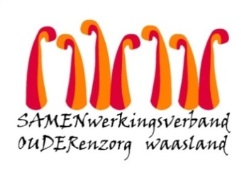 Nieuwsbrief Woonzorghuis De Ark – 10 februari 2022Beste bewoner, familie, mantelzorger,Resultaten screening afdeling PalmtakDe resultaten van de screening, woensdag 9 februari zijn gekend.  Er hebben bijkomend 5 bewoners positief getest op covid-19.  Op de afdeling zijn in totaal 18 bewoners besmet met het coronavirus.  Gelukkig hebben de bewoners geen of slechts milde symptomen.Een volgende screening gaat door op dinsdag 15 februari 2022.Bezoek FFP2-masker
Bescherm uzelf en draag een FFP2-masker tijdens uw bezoek. Een chirurgisch masker beschermt anderen vooral tegen uw druppels, maar laat druppels toch binnenkomen.  Een FFP2-masker  sluit alles af zodat u zelf ook beter beschermd bent.Verse lucht…is een must
Zorgen voor verse lucht is een efficiënte manier om het besmettingsrisico op een infectieziekte te verkleinen.  De luchtstromen voorkomen dat microdruppels (met virussen) zich verspreiden en in de lucht blijven hangen.Verse lucht is, ook zonder besmettingsrisico, nodig om de binnenlucht gezond te houden.Videobellen
Stuur een mail naar Daphne Heirman: daphne.heirman@samenouder.be  indien u  een videocall wenst in te plannen.Was en boodschappenWas ophalen of brengen kan van maandag tot vrijdag tussen 14u en 17u.  Graag vooraf een seintje aan de hoofdverpleegkundige (vervangend) Kelly Waterschoot: kelly.waterschoot@samenouder.be . Uiteraard  bezorgen wij graag uw boodschappen.Wasadvies:Bij voorkeur de bevuilde kledij wassen op een zo hoog mogelijk programma (60° C) en liefst in de droogkast drogen.  Indien dit niet kan adviseren we u de was 72u in een plastiek zak te laten liggen alvorens te wassenAarzel niet ons te contacteren indien u nog vragen heeft (els.vanverre@samenouder.be).  Ik tracht jullie vragen zo spoedig mogelijk te beantwoorden.Met vriendelijke groet,Els Van Verre
Dagelijks verantwoordelijkeRegenboog(3de verdieping)A-kant (K.3073-3.088)Uit veiligheid adviseren we om uw bezoek uit te stellen tot 12 februari.  Indien u toch op bezoek wenst te komen vragen we om u eerst aan te melden bij de verpleging.Regenboog(3de verdieping)B-kant (3.089-3.105):  Er zijn geen bewoners die besmet zijn met covid-19.  Bezoek kan gewoon doorgaan.Palmtak
(2de verdieping)kamers K 2.040-K 2.072 + 2KV1- 2KV5Uit veiligheid adviseren we om uw bezoek uit te stellen tot na de besmette periode.  Indien u toch op bezoek wenst te komen vragen we om u eerst aan te melden bij de verpleging. De Duif
(1ste verdieping)Bezoek kan gewoon doorgaan.Bezoek kan gewoon doorgaan.